Soubor rozpočtových opatření č. 50-52ObsahNávrhy změn schváleného rozpočtu na rok 2021 překládané orgánům města.Důvodová zprávaRozpočtové opatření č. 50 - Průtoková dotace ZŠ Tyršova - Šablony IIINa účet města byla uvolněna neinvestiční dotace z kapitoly Ministerstva školství, mládeže a tělovýchovy v rámci Operačního programu Výzkum, vývoj a vzdělávání, prioritní osy 3 Rovný přístup ke kvalitnímu předškolnímu, primárnímu a sekundárnímu vzdělávání, registrační číslo projektu CZ.02.3.X/0.0/0.0/20_080/0020554 Šablony-III:dotace ve výši 718.894,28 Kč účelový znak 103533063 (příspěvek EU)dotace ve výši 126.863,72 Kč účelový znak 103133063 (příspěvek ze státního rozpočtu)Jedná se o průtokovou dotaci pro Základní školu Tyršova v celkové výši 845.758 Kč.Rozpočtové opatření č. 51 - Dotace JMK - elektroinstalace budovy SDHZ rozpočtu Jihomoravského kraje byla zalána investiční dotace ve výši 499.000 Kč na realizaci akce: "Rekonstrukce silnoproudé a slaboproudé elektroinstalace - 1. etapa."Celkové náklady na rekonstrukci elektroinstalace hasičské stanice byly vyčísleny ve výši 1,7 mil Kč vč 21 DPH. S ohledem na alokované finanční prostředky pro rok 2021 byla rekonstrukce rozdělena na dvě etapy. Náklady na realizaci 1. etapy byly vypočteny na cca 850.000 Kč vč. DPH. Finanční podpora JMK byla přiznána ve výši 499.000 Kč (tj. cca 59 %, dle pravidel dotačního programu může výt dotace max. 70 % uznatelných nákladů). Z rozpočtu města bude financována částka 351.000 Kč. Ve schváleném rozpočtu města je na tuto akci vyčleněna položka IR-Rekonstrukce budovy SDH - spoluúčast ve výši 500.000 Kč.Rozpočtové opatření č. 52 - Průtoková dotace MŠ Zvídálek - Šablony IIINa účet města byla uvolněna neinvestiční dotace z kapitoly Ministerstva školství, mládeže a tělovýchovy v rámci Operačního programu Výzkum, vývoj a vzdělávání, prioritní osy 3 Rovný přístup ke kvalitnímu předškolnímu, primárnímu a sekundárnímu vzdělávání, registrační číslo projektu CZ.02.3.X/0.0/0.0/20_080/0020569 Šablony-III:dotace ve výši 428.348,99 Kč účelový znak 103533063 (příspěvek EU)dotace ve výši   75.591,01 Kč účelový znak 103133063 (příspěvek ze státního rozpočtu)Jedná se o průtokovou dotaci pro Mateřskou školu Zvídálek v celkové výši 503.940 Kč.I. Rada města schvalujerozpočtová opatření v předloženém znění v souladu s usnesením zastupitelstva města Slavkov u Brna č. 281/18/ZM/2020 ze dne 7.12.2020, které pověřuje radu města schvalovat a provádět změny rozpočtu na rok 2021 formou rozpočtových opatření: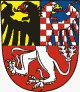 Č. ROORJ§Pol.ORGÚZTextPříjmy (Kč)Výdaje (Kč)50334116103533063FO - Dotace ZŠ Tyršova - Šablony III  718 90050334116103133063FO - Dotace ZŠ Tyršova - Šablony III126 90050333113533614052103533063FO - Průtoková dotace ZŠ Tyršova - Šablony III718 90050333113533614052103133063FO - Průtoková dotace ZŠ Tyršova - Šablony III126 900Č. ROORJ§Pol.ORGÚZTextPříjmy (Kč)Výdaje (Kč)51414222551IR - Dotace JMK - Rekonstrukce elektroinstalace499 0005141551261215412551IR - Rekonstrukce budovy SDH499 000Č. ROORJ§Pol.ORGÚZTextPříjmy (Kč)Výdaje (Kč)52334116103533063FO - Dotace MŠ Zvídálek - Šablony III428 40052334116103133063FO - Dotace MŠ Zvídálek - Šablony III75 60052333111533614012103533063FO - Průtoková dotace MŠ Zvídálek - Šablony III428 40052333111533614012103133063FO - Průtoková dotace MŠ Zvídálek - Šablony III75 600Č. ROORJ§Pol.ORGÚZTextPříjmy (Kč)Výdaje (Kč)50334116103533063FO - Dotace ZŠ Tyršova - Šablony III718 90050334116103133063FO - Dotace ZŠ Tyršova - Šablony III126 90050333113533614052103533063FO - Průtoková dotace ZŠ Tyršova - Šablony III718 90050333113533614052103133063FO - Průtoková dotace ZŠ Tyršova - Šablony III126 90051414222551IR - Dotace JMK - Rekonstrukce elektroinstalace499 0005141551261215412551IR - Rekonstrukce budovy SDH499 00052334116103533063FO - Dotace MŠ Zvídálek - Šablony III428 40052334116103133063FO - Dotace MŠ Zvídálek - Šablony III75 60052333111533614012103533063FO - Průtoková dotace - MŠ Zvídálek - Šablony III428 40052333111533614012103133063FO - Průtoková dotace - MŠ Zvídálek - Šablony III75 600